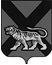 ТЕРРИТОРИАЛЬНАЯ ИЗБИРАТЕЛЬНАЯ КОМИССИЯ ГОРОДА  ДАЛЬНЕГОРСКАРЕШЕНИЕ      23 марта 2022 г.	          г. Дальнегорск                                  № 233/50О внесении изменений в состав Рабочей группы по проведению антикоррупционной экспертизы нормативных правовых актовтерриториальной избирательной комиссиигорода Дальнегорска и их проектовВ соответствии с Федеральным законом от 17 июля . № 172-ФЗ
«Об антикоррупционной экспертизе нормативных правовых актов и проектов нормативных правовых актов», постановлением Правительства Российской Федерации от 26 февраля . № 96 «Об антикоррупционной экспертизе нормативных правовых актов и проектов нормативных правовых актов», Законом Приморского края от 10 марта . № 387-КЗ «О противодействии коррупции в Приморском крае, территориальная избирательная комиссия города ДальнегорскаРЕШИЛА:1. Утвердить  Рабочую группу по проведению антикоррупционной экспертизы нормативных правовых актов территориальной избирательной комиссии города Дальнегорска и их проектов, утвержденную решением территориальной избирательной комиссии города Дальнегорска от 24.04.2014 № 175/33 «О Рабочей группе по проведению антикоррупционной экспертизы нормативных правовых актов территориальной избирательной комиссии города Дальнегорска и их проектов» (приложение № 2) в новом составе (прилагается).2. Решение территориальной избирательной комиссии города Дальнегорска от 25.03.2021 № 6/3 «О внесении изменений в состав Рабочей группы по проведению антикоррупционной экспертизы нормативных правовых актов территориальной избирательной комиссии города Дальнегорска и их проектов» (приложение № 2) отменить.Председатель комиссии                                                              С.Г. КузьмиченкоСекретарь  заседания                                                                    Е.А. Осипова    Приложение № 2к решению территориальнойизбирательной комиссиигорода Дальнегорскаот 24 апреля . № 175/33(в редакции решения от 23.03.22 № 233/50)СоставРабочей группы по проведению антикоррупционной экспертизы нормативных правовых актов территориальной избирательной комиссии города Дальнегорска и их проектов         Кузьмиченко  Светлана Геннадьевна– председатель территориальной избирательной комиссии города Дальнегорска, руководитель Рабочей группыПрудниковНиколайКонстантинович– член территориальной избирательной комиссии города Дальнегорска с правом решающего голоса, заместитель руководителя рабочей группыЧлены Рабочей группы:Члены Рабочей группы:        ШевчукВасилий Иванович– член территориальной избирательной комиссии города Дальнегорска с правом решающего голоса       Деремешко Ольга Дмитриевна- секретарь территориальной избирательной комиссии города Дальнегорска